Приморская транспортная прокуратура проведет «горячую линию»28 февраля 2020 года с 10 час. 00 мин. до 13 час. 00 мин. помощник Приморского транспортного прокурора Петракова А.А. проведет «горячую линию» на тему: «Нарушения требований законодательства в сфере безопасности на объектах инфраструктуры водного, воздушного и железнодорожного транспорта».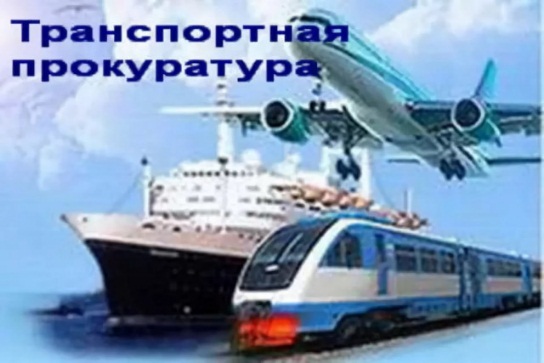 Информацию о нарушениях законодательства Российской Федерации можно будет сообщить по телефону 8 (423) 241-28-67, 8 (423) 241-27-33.